О назначении публичных слушаний по выдаче разрешения на отклонение от предельных параметров разрешенного строительства объекта капитального строительстваВо исполнения полномочий в области градостроительной деятельности на основании Соглашения № 11-11-441/3 от 28.08.2023 года о передаче муниципальным образованием «Посёлок Витим» отдельных полномочий по решению вопросов местного значения муниципальному образованию «Ленский район» Республики Саха (Якутия), в соответствии со ст. 40 Градостроительного кодекса РФ, административным регламентом утвержденным постановлением главы МО «Ленский район» от 09.01.2018г. №01-03-5/8 «Об утверждении Административного регламента предоставления муниципальной услуги «Предоставление разрешения на отклонение от предельных параметров разрешенного строительства, реконструкции объекта капитального строительства на территории муниципального образования «Ленский район»», с целью информирования населения о намечаемой деятельности, рассмотрев обращение гр. Деккерт Н.Н. от 12.02.2024г. №01-08-1466/4:Назначить проведение публичных слушаний по выдаче разрешения на отклонение от предельных параметров разрешенного строительства объекта капитального строительства, находящегося по адресу: Ленский район, п. Витим, ул. Ленина, д. 24, застройщик: Деккерт Наталья Николаевна.Определить время и место проведения публичных слушаний на 26 марта 2024 года в 14:00 часов в администрации МО «Посёлок Витим» (п. Витим, ул. Ленина, д. 45, актовый зал).Установить местом доступа для ознакомления заинтересованных лиц с документами по вопросам публичных слушаний здание администрации МО «Посёлок Витим» (п. Витим, ул. Ленина, д. 45, каб. 7).Постоянно действующей комиссии по подготовке проектов внесения изменений и дополнений в СТП, ГП и ПЗЗ муниципальных образований Ленского района рассмотреть проект разрешения на отклонение от предельных параметров строительства объекта капитального строительства.Установить срок 30 календарных дней по приему замечаний и предложений от населения и общественности со дня официального опубликования настоящего распоряжения.Направлять предложения и замечания по публичным слушаниям по адресу: 678144, Республика Саха (Якутия), г. Ленск, ул. Ленина, 65, каб. 112. Контактное лицо – Мыреева Ольга Александровна, тел. 8(41137) 3-00-67.Направить и.о. начальника отдела архитектуры и градостроительства администрации муниципального образования «Ленский район» (Мыреева О.А.) в п. Витим 26 марта 2024г. для организации публичных слушаний.Главному специалисту управления делами (Иванская Е.С.) опубликовать настоящее распоряжение в средствах массовой информации и разместить на официальном сайте муниципального образования.Контроль исполнения настоящего распоряжения оставляю за собой.Муниципальное образование«ЛЕНСКИЙ РАЙОН»Республики Саха (Якутия)Муниципальное образование«ЛЕНСКИЙ РАЙОН»Республики Саха (Якутия)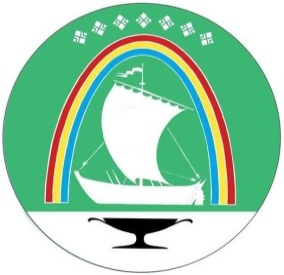 Саха Өрөспүүбүлүкэтин«ЛЕНСКЭЙ ОРОЙУОН» муниципальнайтэриллиитэ     РАСПОРЯЖЕНИЕ     РАСПОРЯЖЕНИЕ                          Дьаhал                          Дьаhал                          Дьаhал                г. Ленск                г. Ленск                             Ленскэй к                             Ленскэй к                             Ленскэй кот «14» __февраля__ 2024 года                                 № ___01-04-215/4____                 от «14» __февраля__ 2024 года                                 № ___01-04-215/4____                 от «14» __февраля__ 2024 года                                 № ___01-04-215/4____                 от «14» __февраля__ 2024 года                                 № ___01-04-215/4____                 от «14» __февраля__ 2024 года                                 № ___01-04-215/4____                 Глава                                                                                            А.В. Черепанов